Temperature Temperature Cascade control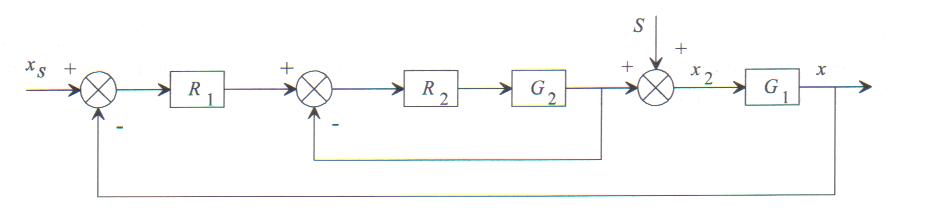 A cascade controlloop consists of two loops an inner loop called slave and an external loop called master.The mastercontroller will set the setpoint of the inner loop, while the setpoint of the slavecontroller will be set by the operator.Look at how the loops are wired. How is the marshall wired?Change the PID values of the  mastercontroller and look at how the slavecontroller and the process reacts.Change the PID values of the innerloop and lok at how the process reacts. What happens with the mastercontrollerStart up the fan which creates a perturbation. How reacts the process now.PIDstabilityovershootsettling time offsetslave(setpoint)100100020003000400010501010010200103001040010205102010102020102030102040PIDstabilityovershootsettling time offset100100020003000400010501010010200103001040010205102010102020102030102040PIDstabilityovershootsettling time offset100100020003000400010051001010020100303005300103002030030